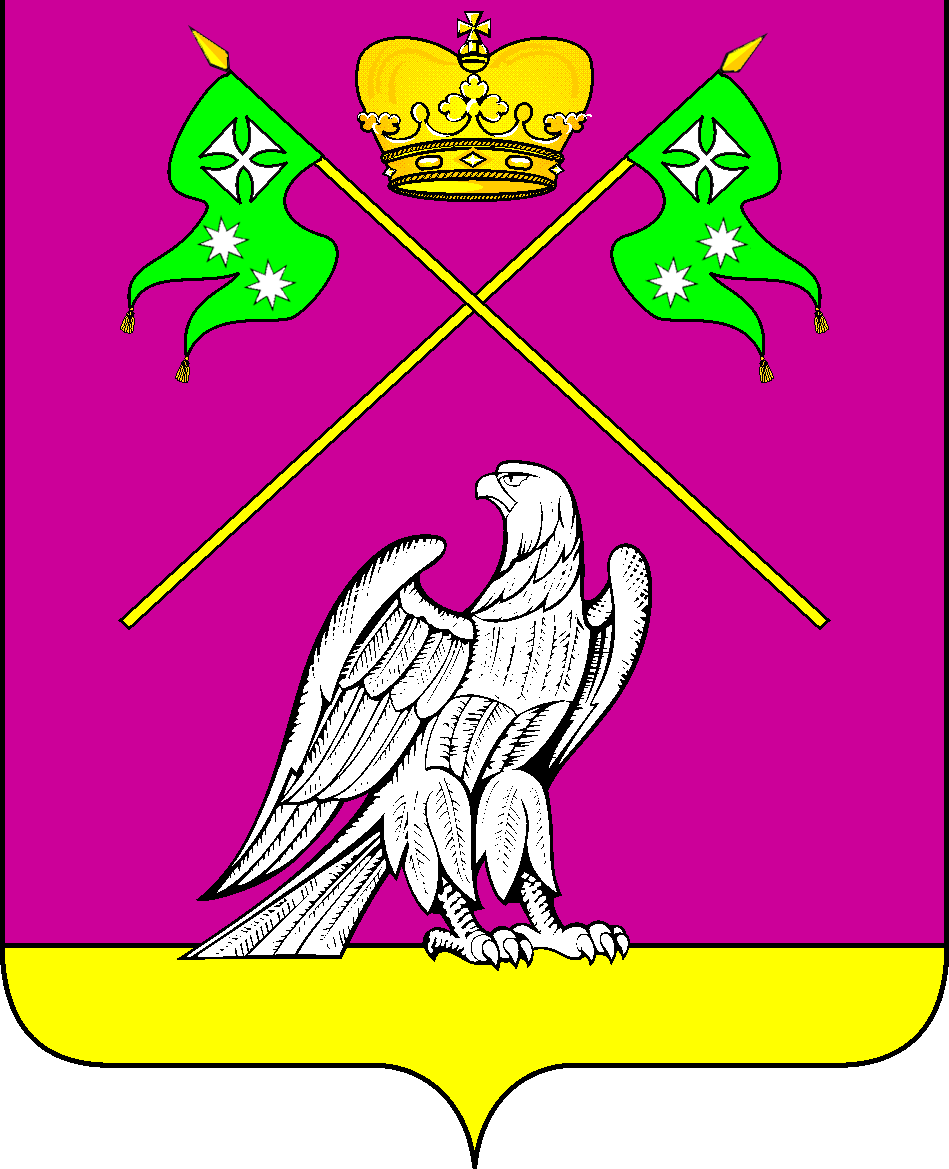 СОВЕТ МУНИЦИПАЛЬНОГО ОБРАЗОВАНИЯВЫСЕЛКОВСКИЙ РАЙОН   Очередная ХХIV-я сессия III созываР Е Ш Е Н И Еот 26 февраля 2018 года                                                                              № 2-204  ст-ца ВыселкиО победителе смотра-конкурса  «Лучший орган территориального общественного самоуправления» муниципального образования Выселковский районВ соответствии с Постановлением Законодательного Собрания Краснодарского края от 28 февраля 2007 года № 2936-П «О краевом конкурсе на звание «Лучший орган территориального общественного самоуправления», Постановлением Законодательного Собрания Краснодарского края от 20 ноября 2013 года № 751-П «О внесении изменений в постановление Законодательного Собрания Краснодарского края «О внесении изменений в некоторые постановления Законодательного Собрания Краснодарского края» и распоряжением главы муниципального образования Выселковский район от 26 июня 2007 года № 252-р «О проведении смотра-конкурса на «Лучший орган территориального общественного самоуправления» в Выселковском районе, и изучив предоставленные результаты смотра-конкурса администрациями муниципальных образований сельских поселений муниципального образования Выселковский район  Совет муниципального образования Выселковский район  р е ш и л:1. На основании Положения о смотре-конкурсе на «Лучший орган территориального общественного самоуправления» и предоставленных материалов по результатам смотра-конкурса в муниципальных образованиях сельских поселений муниципального образования Выселковский район признать победителями районного смотра-конкурса квартальные комитеты: I место – ТОС «Квартал № 5» Газырского сельского поселения муниципального образования Выселковский район (руководитель Плахтий Лариса Борисовна);II место – ТОС «Квартальный комитет № 3» Новобейсугского сельского поселения Выселковского района (руководитель Кирик Петр Васильевич);III место – ТОС «Квартальный комитет № 2» Березанского сельского поселения муниципального образования Выселковский район (руководитель Прокопец Юрий Яковлевич).  2. Поручить администрации муниципального образования Выселковский район предоставить материалы о результатах районного смотра-конкурса для участия в краевом конкурсе «Лучший орган территориального общественного самоуправления». 3. Опубликовать данное решение в газете «Власть Советов».   4. Контроль за исполнением  настоящего решения возложить на заместителя главы муниципального образования Выселковский район  Н.В.Карабут. 5. Настоящее решение  вступает в силу со дня его подписания.Глава муниципального образования                     Председатель СоветаВыселковский район                                               муниципального образования                       						  Выселковский район                                              С.И.Фирстков	                                        Н.С.Сочивко